CALCIO A CINQUESOMMARIOSOMMARIO	1COMUNICAZIONI DELLA F.I.G.C.	1COMUNICAZIONI DELLA L.N.D.	1COMUNICAZIONI DELLA DIVISIONE CALCIO A CINQUE	2COMUNICAZIONI DEL COMITATO REGIONALE MARCHE	2COMUNICAZIONI DELLA F.I.G.C.MINUTO DI RACCOGLIMENTOIl Presidente della FIGC Gabriele Gravina ha disposto un minuto di raccoglimento da osservare prima dell’inizio delle gare di tutti i campionati in programma da oggi e per l’intero fine settimana, compresi anticipi e posticipi, per commemorare la tragica scomparsa del giovane calciatore del Castelfiorentino United MATTIA GIANI in conseguenza di un malore occorso durante lo svolgimento di una gara.COMUNICAZIONI DELLA L.N.D.CIRCOLARE N. 66 DEL 15.04.2024Si trasmette, per opportuna conoscenza, la copia della circolare n. 26-2024 elaborata dal Centro Studi Tributari della L.N.D. avente per oggetto:“Circolare n. 8/E dell’11 aprile 2024 dell’Agenzia delle Entrate – Chiarimenti in ordine al D.Lgs n. 1 dell’8 gennaio 2024 – “Decreto Adempimenti” – Pubblicazione sul sito del Dipartimento per lo Sport di un documento riassuntivo dei punti cardine della riforma del lavoro sportivo”COMUNICAZIONI DELLA DIVISIONE CALCIO A CINQUECOMUNICAZIONI DEL COMITATO REGIONALE MARCHEPer tutte le comunicazioni con la Segreteria del Calcio a Cinque - richieste di variazione gara comprese - è attiva la casella e-mail c5marche@lnd.it; si raccomandano le Società di utilizzare la casella e-mail comunicata all'atto dell'iscrizione per ogni tipo di comunicazione verso il Comitato Regionale Marche. SPOSTAMENTO GARENon saranno rinviate gare a data da destinarsi. Tutte le variazioni che non rispettano la consecutio temporum data dal calendario ufficiale non saranno prese in considerazione. (es. non può essere accordato lo spostamento della quarta giornata di campionato prima della terza o dopo la quinta).Le variazioni dovranno pervenire alla Segreteria del Calcio a Cinque esclusivamente tramite mail (c5marche@lnd.it) con tutta la documentazione necessaria, compreso l’assenso della squadra avversaria, inderogabilmente  entro le ore 23:59 del martedì antecedente la gara o entro le 72 ore in caso di turno infrasettimanale.Per il cambio del campo di giuoco e la variazione di inizio gara che non supera i 30 minuti non è necessaria la dichiarazione di consenso della squadra avversaria.ATTIVITA’ DI RAPPRESENTATIVARAPPRESENTATIVA REGIONALE CALCIO A CINQUE UNDER 19A parziale rettifica di quanto pubblicato nel C.U. n° 104 del 08/04/2024, causa sopraggiunta indisponibilità della squadra designata per disputare una gara di allenamento a Potenza Picena, i sottoelencati calciatori sono convocati per svolgere una gara di allenamento con il Futsal Castelfidardo (Serie C2) come di seguito riportato:VENERDI’ 19/04/2024, ore 20:45Pallone geodetico di CASTELFIDARDO (Via Gandhi – Frazione Crocette)inizio gara di allenamento ore 21:30ACLI MANTOVANI CALCIO A 5	GIGANTE Nicolas, IBRAHIMI David, MORICO Edoardo, ROCCHI MatteoAMICI DEL CENTROSOCIO SP.	GIOVANNELLI Damiano, PICCIOLI Gioele, POLVERARI Tommaso BORGOROSSO TOLENTINO	SURDU Ionut BogdanCARISSIMI 2016	MATTIOLI CristianFIGHT BULLS CORRIDONIA		CESARETTI NathanJESI	REGAI BoulbebaNUOVA JUVENTINA FFC	RIPA RiccardoPOL.CAGLI SPORT ASSOCIATI	MARCHIONNI FrancescoRestano confermate le convocazioni previste per il 18/04/2024 e per il 22/04/2024 come da C.U. n° 104 del 08/04/2024.Dirigente Responsabile			CAPRETTI MarcoDirigenti Accompagnatori		GIACOMETTI Michele, PACENTI PaoloStaff Tecnico	CESARONI Francesco, DOMINICI Luca, MACELLARI Alfredo, NERI MassimilianoFisioterapisti		PERUCCI Michele, PIGNOCCHI LetiziaResponsabile Logistica		COTOLONI AttilioSegretario		TORRESI AlverI calciatori e le calciatrici convocati debbono presentarsi muniti degli indumenti personali di gioco e di un documento di identità in corso di validità.Si ricorda a tutte le Società che debbono rispondere alla mail che è stata loro inviata entro il termine previsto allegando alla stessa la copia del certificato di idoneità medico-sportiva di ogni calciatore/calciatrice convocato/a.NOTIZIE SU ATTIVITA’ AGONISTICAPLAY OFF CALCIO 5 SERIE C1PROGRAMMA GAREGIRONE FF - 1 GiornataTITOLO REGIONALE CALCIO 5 SERIE C2PROGRAMMA GAREGIRONE A - 2 GiornataPLAY OFF CALCIO 5 SERIE C2VARIAZIONI AL PROGRAMMA GAREGIRONE QF* causa concomitanza con gara di categoria superioreCALCIO A CINQUE SERIE DTITOLO REGIONALEIl Comitato Regionale Marche ha indetto per VENERDI’ 19 APRILE 2024 alle ore 18:55 una riunione con le Società vincenti i rispettivi gironi (per il girone “A” saranno invitate Giovani Sant’Ippolito e Acqualagna Calcio C 5) avente il seguenteOrdine del GiornoDefinizione date triangolare;Sorteggio abbinamenti.La riunione sarà effettuata attraverso la piattaforma CISCO WEBEX.Il link per partecipare alla riunione sarà comunicato alle Società interessate mediante e-mail da parte del CED della Lega Nazionale Dilettanti in data 19/04/2024.Si invitano pertanto le società a scaricare sui propri dispositivi detta piattaforma.VARIAZIONI AL PROGRAMMA GAREGIRONE BGIRONE DGIRONE ERISULTATIRISULTATI UFFICIALI GARE DEL 12/04/2024Si trascrivono qui di seguito i risultati ufficiali delle gare disputateGIUDICE SPORTIVOIl Giudice Sportivo Avv. Agnese Lazzaretti, con l'assistenza del segretario Angelo Castellana, nella seduta del 17/04/2024, ha adottato le decisioni che di seguito integralmente si riportano:GARE DEL 12/ 4/2024 PROVVEDIMENTI DISCIPLINARI In base alle risultanze degli atti ufficiali sono state deliberate le seguenti sanzioni disciplinari. SOCIETA' AMMENDA Euro 100,00 GNANO 04 
Per essere alcuni tifosi entrati in campo in segno di protesta. 
Euro 50,00 FFJ CALCIO A 5 
Per mancanza di acqua calda negli spogliatoi. DIRIGENTI AMMONIZIONE (II INFR) ALLENATORI SQUALIFICA FINO AL 8/ 5/2024 Per comportamento irriguardoso. Allontanato. SQUALIFICA FINO AL 1/ 5/2024 Già squalificato con precedente CU 98 del 27 marzo 2024 entrava negli spogliatoi durante l'intervallo. CALCIATORI ESPULSI SQUALIFICA PER DUE GARE EFFETTIVE SQUALIFICA PER UNA GARA EFFETTIVA CALCIATORI NON ESPULSI SQUALIFICA PER UNA GARA EFFETTIVA PER RECIDIVITA' IN AMMONIZIONE (X INFR) SQUALIFICA PER UNA GARA EFFETTIVA PER RECIDIVITA' IN AMMONIZIONE (V INFR) AMMONIZIONE CON DIFFIDA (IV INFR) AMMONIZIONE (VIII INFR) AMMONIZIONE (VII INFR) AMMONIZIONE (VI INFR) AMMONIZIONE (III INFR) AMMONIZIONE (II INFR) AMMONIZIONE (I INFR) GARE DEL 13/ 4/2024 PROVVEDIMENTI DISCIPLINARI In base alle risultanze degli atti ufficiali sono state deliberate le seguenti sanzioni disciplinari. CALCIATORI ESPULSI SQUALIFICA PER QUATTRO GARE EFFETTIVE Per aver integrato nei confronti dell'Ufficiale di gara la condotta prevista dall'art. 36 comma 1 lettera A) C.G.S. SQUALIFICA PER DUE GARE EFFETTIVE CALCIATORI NON ESPULSI SQUALIFICA PER UNA GARA EFFETTIVA PER RECIDIVITA' IN AMMONIZIONE (X INFR) AMMONIZIONE CON DIFFIDA (IV INFR) AMMONIZIONE (VII INFR) AMMONIZIONE (VI INFR) AMMONIZIONE (III INFR) AMMONIZIONE (II INFR) AMMONIZIONE (I INFR) F.to IL SEGRETARIO                                   F.to IL GIUDICE SPORTIVO                         Angelo Castellana        	                                Agnese LazzarettiCLASSIFICAGIRONE AGIRONE BGIRONE CGIRONE DGIRONE EPROGRAMMA GAREGIRONE A - 13 GiornataGIRONE B - 13 GiornataGIRONE C - 13 GiornataGIRONE D - 13 GiornataGIRONE E - 13 GiornataREGIONALE CALCIO A 5 FEMMINILERISULTATIRISULTATI UFFICIALI GARE DEL 12/04/2024Si trascrivono qui di seguito i risultati ufficiali delle gare disputateGIUDICE SPORTIVOIl Giudice Sportivo Avv. Agnese Lazzaretti, con l'assistenza del segretario Angelo Castellana, nella seduta del 17/04/2024, ha adottato le decisioni che di seguito integralmente si riportano:GARE DEL 12/ 4/2024 PROVVEDIMENTI DISCIPLINARI In base alle risultanze degli atti ufficiali sono state deliberate le seguenti sanzioni disciplinari. CALCIATORI NON ESPULSI SQUALIFICA PER UNA GARA EFFETTIVA PER RECIDIVITA' IN AMMONIZIONE (V INFR) AMMONIZIONE CON DIFFIDA (IV INFR) AMMONIZIONE (I INFR) GARE DEL 13/ 4/2024 PROVVEDIMENTI DISCIPLINARI In base alle risultanze degli atti ufficiali sono state deliberate le seguenti sanzioni disciplinari. CALCIATORI NON ESPULSI AMMONIZIONE (VI INFR) AMMONIZIONE (II INFR) AMMONIZIONE (I INFR) F.to IL SEGRETARIO                                   F.to IL GIUDICE SPORTIVO                         Angelo Castellana        	                                Agnese LazzarettiCLASSIFICAGIRONE AUNDER 19 CALCIO A 5 REGIONALEVARIAZIONI AL PROGRAMMA GAREGIRONE ARISULTATIRISULTATI UFFICIALI GARE DEL 13/04/2024Si trascrivono qui di seguito i risultati ufficiali delle gare disputateGIUDICE SPORTIVOIl Giudice Sportivo Avv. Agnese Lazzaretti, con l'assistenza del segretario Angelo Castellana, nella seduta del 17/04/2024, ha adottato le decisioni che di seguito integralmente si riportano:GARE DEL 13/ 4/2024 PROVVEDIMENTI DISCIPLINARI In base alle risultanze degli atti ufficiali sono state deliberate le seguenti sanzioni disciplinari. CALCIATORI NON ESPULSI SQUALIFICA PER UNA GARA EFFETTIVA PER RECIDIVITA' IN AMMONIZIONE (V INFR) AMMONIZIONE CON DIFFIDA (IV INFR) AMMONIZIONE (III INFR) AMMONIZIONE (II INFR) GARE DEL 14/ 4/2024 PROVVEDIMENTI DISCIPLINARI In base alle risultanze degli atti ufficiali sono state deliberate le seguenti sanzioni disciplinari. CALCIATORI NON ESPULSI AMMONIZIONE CON DIFFIDA (IV INFR) AMMONIZIONE (II INFR) AMMONIZIONE (I INFR) F.to IL SEGRETARIO                                   F.to IL GIUDICE SPORTIVO                         Angelo Castellana        	                                Agnese LazzarettiCLASSIFICAGIRONE APROGRAMMA GAREGIRONE A - 13 GiornataCALCIO A 5 UNDER 15 FEM. REG.FASE FINALESemifinali - 1^ classificata 	- 	4^ classificata			CITTA’ DI FALCONARA – GROTTACCIA 2005				8-0- 2^ classificata 	- 	3^ classificata			CALDAROLA G.N.C. – POLISPORTIVA BOCA S.E.M.			5-1Finale (data da definire)Le 2 squadre qualificate disputeranno la Finale in gara unica in casa della squadra meglio piazzata al termine della prima fase.Al termine dei tempi regolamentari, in caso di parità, si disputeranno due tempi supplementari di 5 minuti ciascuno. Se anche al termine dei tempi supplementari si verificasse la situazione di parità si procederà all’effettuazione dei tiri di rigore secondo le modalità previste dalle vigenti norme federali.RISULTATIRISULTATI UFFICIALI GARE DEL 14/04/2024Si trascrivono qui di seguito i risultati ufficiali delle gare disputateTORNEO PRIMAVERILE UNDER 17 CALCIO A 5VARIAZIONI AL PROGRAMMA GAREGIRONE ARISULTATIRISULTATI UFFICIALI GARE DEL 14/04/2024Si trascrivono qui di seguito i risultati ufficiali delle gare disputateGIUDICE SPORTIVOIl Giudice Sportivo Avv. Agnese Lazzaretti, con l'assistenza del segretario Angelo Castellana, nella seduta del 17/04/2024, ha adottato le decisioni che di seguito integralmente si riportano:GARE DEL 13/ 4/2024 PROVVEDIMENTI DISCIPLINARI In base alle risultanze degli atti ufficiali sono state deliberate le seguenti sanzioni disciplinari. CALCIATORI NON ESPULSI I AMMONIZIONE DIFFIDA GARE DEL 14/ 4/2024 PROVVEDIMENTI DISCIPLINARI In base alle risultanze degli atti ufficiali sono state deliberate le seguenti sanzioni disciplinari. CALCIATORI ESPULSI SQUALIFICA PER UNA GARA EFFETTIVA CALCIATORI NON ESPULSI I AMMONIZIONE DIFFIDA F.to IL SEGRETARIO                                   F.to IL GIUDICE SPORTIVO                         Angelo Castellana        	                                Agnese LazzarettiCLASSIFICAGIRONE APROGRAMMA GAREGIRONE A - 2 GiornataGIRONE A - 3 GiornataGIRONE A - 1 GiornataGIRONE A - 3 GiornataTORNEO PRIMAVERILE UNDER 15 CALCIO A 5VARIAZIONI AL PROGRAMMA GAREGIRONE ARISULTATIRISULTATI UFFICIALI GARE DEL 14/04/2024Si trascrivono qui di seguito i risultati ufficiali delle gare disputateGIUDICE SPORTIVOIl Giudice Sportivo Avv. Agnese Lazzaretti, con l'assistenza del segretario Angelo Castellana, nella seduta del 17/04/2024, ha adottato le decisioni che di seguito integralmente si riportano:GARE DEL 13/ 4/2024 PROVVEDIMENTI DISCIPLINARI In base alle risultanze degli atti ufficiali sono state deliberate le seguenti sanzioni disciplinari. CALCIATORI ESPULSI SQUALIFICA PER DUE GARE EFFETTIVE GARE DEL 14/ 4/2024 PROVVEDIMENTI DISCIPLINARI In base alle risultanze degli atti ufficiali sono state deliberate le seguenti sanzioni disciplinari. CALCIATORI NON ESPULSI I AMMONIZIONE DIFFIDA F.to IL SEGRETARIO                                   F.to IL GIUDICE SPORTIVO                         Angelo Castellana        	                                Agnese LazzarettiCLASSIFICAGIRONE APROGRAMMA GAREGIRONE A - 3 Giornata*     *     *Il versamento delle somme relative alle ammende comminate con il presente Comunicato Ufficiale deve essere effettuato entro il 29 aprile 2024 a favore di questo Comitato Regionale mediante bonifico bancario da versare alle seguenti coordinate: BNL – ANCONABeneficiario: 	Comitato Regionale Marche F.I.G.C. – L.N.D.IBAN: 		IT 81 E 01005 02600 0000 0000 8868Eventuali reclami con richieste di copia dei documenti ufficiali avverso le decisioni assunte con il presente Comunicato dovranno essere presentati, ai sensi dell’art. 76 C.G.S., alla:F.I.G.C. – Corte Sportiva di Appello TerritorialeVia Schiavoni, snc – 60131 ANCONA (AN)PEC: marche@pec.figcmarche.itIl pagamento del contributo di reclamo dovrà essere effettuato: - Tramite Addebito su Conto Campionato - Tramite Assegno Circolare Non Trasferibile intestato al Comitato Regionale Marche F.I.G.C. – L.N.D. - Tramite Bonifico Bancario IBAN FIGC: I IT 81 E 01005 02600 0000 0000 8868*     *     *ORARIO UFFICIL’orario di apertura degli uffici del Comitato Regionale Marche è il seguente:E’ comunque attivo durante i suddetti orari, salvo assenza degli addetti, anche il servizio telefonico ai seguenti numeri:Ufficio Segreteria		071/28560404		cr.marche01@lnd.itUfficio Amministrazione	071/28560322 	cr.marche02@lnd.itUfficio Tesseramento 	071/28560408 Ufficio Emissione Tessere	071/28560401Pubblicato in Ancona ed affisso all’albo del Comitato Regionale Marche il 17/04/2024.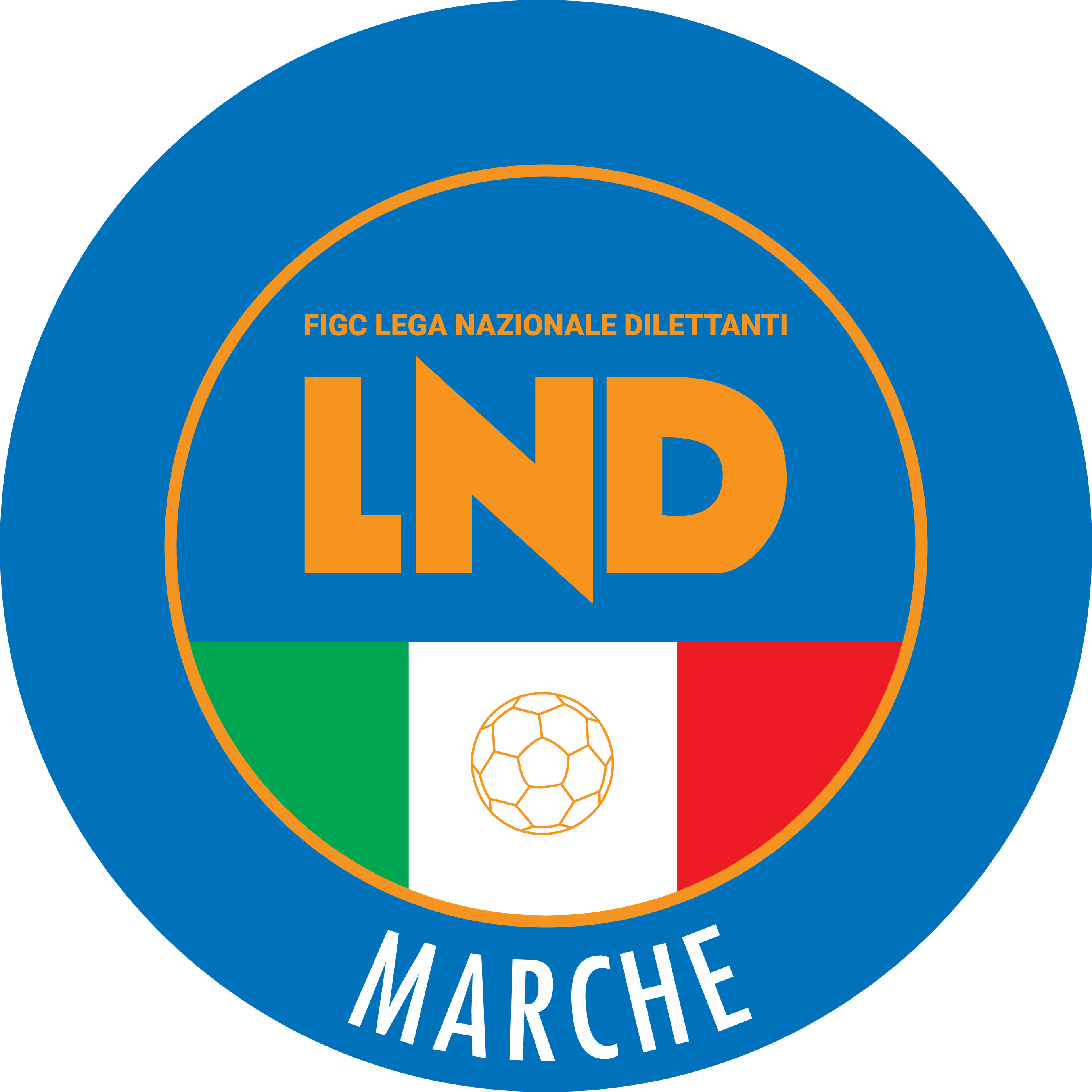 Federazione Italiana Giuoco CalcioLega Nazionale DilettantiCOMITATO REGIONALE MARCHEVia Schiavoni, snc - 60131 ANCONACENTRALINO: 071 285601 - FAX: 071 28560403sito internet: marche.lnd.ite-mail: c5marche@lnd.itpec: c5marche@pec.figcmarche.itTelegram: https://t.me/lndmarchec5Stagione Sportiva 2023/2024Comunicato Ufficiale N° 108 del 17/04/2024Stagione Sportiva 2023/2024Comunicato Ufficiale N° 108 del 17/04/2024Squadra 1Squadra 2A/RData/OraImpiantoLocalita' ImpiantoIndirizzo ImpiantoJESITRE TORRI A.S.D.A19/04/2024 21:305008 PALESTRA RAFFAELA CARBONARIJESIVIA DEI TESSITORISquadra 1Squadra 2A/RData/OraImpiantoLocalita' ImpiantoIndirizzo ImpiantoGAGLIOLE F.C.CHIARAVALLE FUTSALA19/04/2024 21:455203 IMPIANTO SPORTIVO POLIVALENTECAMERINOLOC. "LE CALVIE"Data GaraN° Gior.Squadra 1Squadra 2Data Orig.Ora Var.Ora Orig.Impianto*04/05/20241 AAMICI DEL CENTROSOCIO SP.ACLI MANTOVANI CALCIO A 503/05/202415:0021:30Data GaraN° Gior.Squadra 1Squadra 2Data Orig.Ora Var.Ora Orig.Impianto19/04/202413 RGLS DORICA AN.URVIRTUS AURORA C520/04/202421:3015:00PALLONE GEODETICO CUS ANCONA ANCONA VIA GROTTE DI POSATORA 19/A20/04/202413 RSAN BIAGIOANKON NOVA MARMI16:3016:0023/04/202413 RVALLESINAPOLVERIGI C519/04/202421:30Data GaraN° Gior.Squadra 1Squadra 2Data Orig.Ora Var.Ora Orig.Impianto19/04/202413 RVIS CIVITANOVAFROG S CLUB SPORT21/04/202422:0018:00Data GaraN° Gior.Squadra 1Squadra 2Data Orig.Ora Var.Ora Orig.Impianto23/04/202413 RATLETICO ASCOLI 2000SAMBENEDETTESE BEACH SOCC19/04/202420:3020:45FERRETTI THOMAS(GNANO 04) RICCI MARCO(AMATORI STESE 2007 SRL) SANTARELLI CRISTIAN(VALMISA FUTSAL A.S.D.) HYSA BESMIR(MONTECCHIO SPORT) COMPAGNUCCI ROBERTO(PIEDIRIPA C5) CIARROCCHI ALESSANDRO(FUTSAL L.C.) BASTARI MATTEO(VIRTUS AURORA C5) MONTERVINO EGIDIO DOMENICO(CITTA DI FALCONARA) BLASI PIETRO(AUDAX CALCIO PIOBBICO) BARDELLA ANDREA(FRASASSI C5) FURELLI VALERIO(GNANO 04) LUCHETTI ALESSANDRO(SAN BIAGIO) COACCI ALESSANDRO(SPECIAL ONE SPORTING CLUB) BIZZARRI DAVIDE(TRIBALCIO PICENA) DAMINATO ENRICO(VAL TENNA UNITED) CASOLE SEBASTIANO(VIS CIVITANOVA) NAPOLETANI ALESSIO(CSI MONTEFIORE) BAJRAMI HADIS(MOGLIANESE) MORELLI NICOLA(MONTECCHIO SPORT) MINARDI MATTEO(SPECIAL ONE SPORTING CLUB) GABBANINI PAOLO(URBINO CALCIO A 5) FRATESI SIMONE(MONTECCHIO SPORT) FIORDELMONDO DENIS(VALMISA FUTSAL A.S.D.) SPARVOLI LORENZO(BOCA CIVITANOVA A.) GROSSI DAVIDE(RIVIERA DELLE PALME) ANGELINI ALESSANDRO(VADO C5) FERRARA FRANCESCO(TRIBALCIO PICENA) LUCIANI MATTEO(AMATORI STESE 2007 SRL) BORGOGNONI GIACOMO(CITTA DI FALCONARA) DI MAGGIO LORENZO(FFJ CALCIO A 5) FANINI TOMMASO(PICENO UNITED MMX A R.L.) TEMPESTILLI ALESSIO(PICENO UNITED MMX A R.L.) AJELLO DAVIDE(SANTA MARIA NUOVA A.S.D.) CECCHINI MARCO(VADO C5) CANONICI CHRISTIAN(VALMISA FUTSAL A.S.D.) BIBA URIM(FUTSAL L.C.) GENTILI LEONARDO(MOGLIANESE) TIBERI MATTEO(MONTECCHIO SPORT) GUAZZARONI DANILO(POLISPORTIVA FUTURA A.D.) SAMPAOLO MARCO(POLVERIGI C5) PANDOLFI STEVEN(SPECIAL ONE SPORTING CLUB) IELO GIOELE(TRUENTIN LAMA) FINI CESARE(VADO C5) DOUMI YOUNESSE(AMATORI STESE 2007 SRL) FLORIO GIACOMO(C.F. MACERATESE A.S.D.) BUCCHI STEFANO(CIARNIN) MAIELLARO AGOSTINO(CIRCOLO COLLODI CALCIO 5) ROSSI SIMONE(CSI MONTEFIORE) DI PASQUANTONIO MASSIMO(FUTSAL L.C.) CATTANI CHRISTIAN(GNANO 04) JALYL HAMZA(GNANO 04) SATULLI PAOLO(TRUENTIN LAMA) DIAKITE YOUSSUF(VADO C5) LAMBERTUCCI MANUEL(VIRTUS ASD) CINQUEGRANO EDOARDO(FIUMINATA) CORNELL PABLO(FOLGORE CASTELRAIMONDO) FIERRO CIRO(FIUMINATA) MASTRANTONI STEFANO(GROTTACCIA 2005) GRIECO FRANCESCO(VIRTUS ASD) GRELLONI MARCO(VISSO-ALTONERA CALCIO1970) DE FABIIS STEFANO(ANKON NOVA MARMI) TANTUCCI ALESSIO(VIRTUS ASD) LORENZETTI LUCA(ANGELI) MICHELETTI MATTIA(ASPIO 2005) LEONORI MICHELE(GROTTACCIA 2005) BOLLI SIMONE(ATLETICO ASCOLI 2000) FEDELI DANIELE(CALCETTO NUMANA) RICCI FRANCESCO(CASTELRAIMONDO CALCIO A 5) DI CARLO DANIELE(BOCASTRUM UNITED) SATULLI FABIO(BOCASTRUM UNITED) URBANELLI NICOLO(BOCASTRUM UNITED) SquadraPTGVNPGFGSDRPEGIOVANI SANT IPPOLITO502415549656400A.S.D. ACQUALAGNA CALCIO C 54823153511351620URBINO CALCIO A 5432313469055350A.S.D. CIARNIN412312569068220A.S.D. MONTECCHIO SPORT402313199974250A.S.D. URBANIA CALCIO392312389961380VALMISA FUTSAL A.S.D.3523112109369240A.S.D. VADO C535231058767330A.S.D. SPECIAL ONE SPORTING CLUB2823779646400A.S.D. AUDAX CALCIO PIOBBICO27237610888800A.S.D. GNANO 04202355138999-100A.S.D. FFJ CALCIO A 5202362156989-200A.S.D. OLIMPIA JUVENTU FALCONARA023002342261-210SquadraPTGVNPGFGSDRPEA.S.D. SAN BIAGIO7025231114155860A.S.D. ANKON NOVA MARMI5925192410950590CIRCOLO COLLODI CALCIO 5502515559358350A.S.D. ASPIO 2005422512678272100A.S.D. GLS DORICA AN.UR3625997877890POL. SANTA MARIA NUOVA A.S.D.362511311929110A.S.D. CASENUOVE342510411848310A.S.D. POLVERIGI C5322595116573-80A.S. CALCETTO NUMANA312594126678-120A.S.D. VALLESINA262582156898-300A.S.D. CITTA DI FALCONARA2525741487120-330S.S. VIRTUS AURORA C5202555155283-310A.S.D. FUTSAL ANCONA202555155485-310POLISPORTIVA FUTURA A.D.1625511970126-560SquadraPTGVNPGFGSDRPEPOL. SERRALTA5924185111552630A.S. CASTELRAIMONDO CALCIO A 5532317249860380A.S.D. FOLGORE CASTELRAIMONDO4823153511975440A.S.D. CDC 2018442314279565300A.S.D. CANTINE RIUNITE CSI422311939966330A.S.D. FRASASSI C5362311399888100C.U.S. CAMERINO A.S.D.33239686469-50A.F.C. ANGELI3223102117582-70A.S.D. GROTTACCIA 20052423731391124-330FABRIANO CALCIO A 5 2023232372147494-200VIRTUS ASD1923611685121-360VISSO-ALTONERA CALCIO19701323411894142-480POL. FIUMINATA323032058127-690SquadraPTGVNPGFGSDRPEA.S.D. FUTSAL SAMBUCHETO5923192214060800A.S.D. FUTSAL RECANATI5523181410149520A.S.D. CAPODARCO CASABIANCA C5472315269469250A.P.D. BOCA CIVITANOVA A.422413388466180S.S.D. AMATORI STESE 2007 SRL402313199072180S.S.D. MOGLIANESE38231229817380A.S.D. C.F. MACERATESE A.S.D.372312110948860A.S.D. POL. SPORT COMMUNICATION3223959979430A.S.D. CALCIO S.ELPIDIO A MARE3123101128099-190PIEDIRIPA C5192361166893-250A.S.D. VAL TENNA UNITED172352165889-310A.S.D. FROG S CLUB SPORT1523431657101-440A.S.D. VIS CIVITANOVA623202163154-910SquadraPTGVNPGFGSDRPEA.S.D. BOCASTRUM UNITED73252410151351160A.S.D. FUTSAL VIRE GEOSISTEM ASD6425211311647690A.S.D. SPORTING GROTTAMMARE6125201414554910S.S.D. PICENO UNITED MMX A R.L.47251528797090A.S.D. ATLETICO ASCOLI 20004025131117888-100A.S.D. AMICI 843925123108772150CSI MONTEFIORE372511410949220A.S.D. ACQUAVIVA CALCIO33251031296107-110A.S.D. RIPABERARDA3225102137386-130A.S. RIVIERA DELLE PALME312594127376-30A.S.D. FUTSAL L.C.242573156291-290A.S.D. TRUENTIN LAMA1825531762124-620ASR SAMBENEDETTESE BEACH SOCC1025312146129-830A.S.D. TRIBALCIO PICENA125012455146-910Squadra 1Squadra 2A/RData/OraImpiantoLocalita' ImpiantoIndirizzo ImpiantoACQUALAGNA CALCIO C 5GNANO 04R19/04/2024 21:305482 PALASPORT COMUNALEACQUALAGNAVIA ALDO GAMBA SNCAUDAX CALCIO PIOBBICOCIARNINR19/04/2024 21:005484 PALASPORT COMUNALE CALCIO 5PIOBBICOVIA GIOVANNI XXIIISPECIAL ONE SPORTING CLUBFFJ CALCIO A 5R19/04/2024 21:155481 PALESTRA COM.LE SERRAUNGARINATAVERNELLE DI SERRAUNGARINAVIA DEI PIOPPI 2URBANIA CALCIOURBINO CALCIO A 5R19/04/2024 21:155489 URBANIA CALCIO A 5URBANIAVIA CAMPO SPORTIVOVALMISA FUTSAL A.S.D.MONTECCHIO SPORTR19/04/2024 21:305017 PALLONE GEODETICO CAMPO N°1SENIGALLIAVIA CELLINI, 13VADO C5OLIMPIA JUVENTU FALCONARAR20/04/2024 15:005441 PALASPORTSANT'ANGELO IN VADOVIA MOLINELLOSquadra 1Squadra 2A/RData/OraImpiantoLocalita' ImpiantoIndirizzo ImpiantoASPIO 2005POLISPORTIVA FUTURA A.D.R19/04/2024 21:305050 PALLONE GEODETICO "VARANO"ANCONACONTRADA DEL POZZOCIRCOLO COLLODI CALCIO 5CITTA DI FALCONARAR19/04/2024 21:305026 PALL.GEODETICO FRAZ.PINOCCHIOANCONAVIA CARPEGNA-VIA M.TE S.VICINOGLS DORICA AN.URVIRTUS AURORA C5R19/04/2024 21:305030 PALLONE GEODETICO CUS ANCONAANCONAVIA GROTTE DI POSATORA 19/ASANTA MARIA NUOVA A.S.D.CASENUOVER19/04/2024 21:305078 PALASPORT "D. SIMONETTI"SANTA MARIA NUOVAVIA GAETANO RAVAGLICALCETTO NUMANAFUTSAL ANCONAR20/04/2024 16:305091 PALLONE GEODETICO MARCELLINUMANAVIA FONTE ANTICA 6SAN BIAGIOANKON NOVA MARMIR20/04/2024 16:305137 PALESTRA "ALICE STURIALE"OSIMOVIA MANZONI FZ. S.BIAGIOVALLESINAPOLVERIGI C5R23/04/2024 21:305008 PALESTRA RAFFAELA CARBONARIJESIVIA DEI TESSITORISquadra 1Squadra 2A/RData/OraImpiantoLocalita' ImpiantoIndirizzo ImpiantoC.U.S. CAMERINO A.S.D.FABRIANO CALCIO A 5 2023R19/04/2024 21:005265 UNIVERS. "DRAGO E GENTILI"CAMERINOLOCALITA' LE CALVIECANTINE RIUNITE CSIFOLGORE CASTELRAIMONDOR19/04/2024 21:455206 PALASPORT "GIULIO CHIERICI"TOLENTINOVIA DELLA REPUBBLICAFIUMINATAVISSO-ALTONERA CALCIO1970R19/04/2024 21:005302 "FABRIZIO GAGLIARDI"PIORACOLOC. PIÈ DI GUALDOCASTELRAIMONDO CALCIO A 5FRASASSI C5R20/04/2024 15:005238 PALAZZETTO DELLO SPORTCASTELRAIMONDOVIA GRAMSCI-VIA FEGGIANICDC 2018VIRTUS ASDR20/04/2024 15:005139 PALESTRA POLO SCOLASTICO MICSMAIOLATI SPONTINIVIA VENEZIA 43GROTTACCIA 2005ANGELIR20/04/2024 15:005297 CENTRO SPORTIVO "SAN SERGIO"CINGOLIVIA SAN SERGIO FZ. GROTTACCIASquadra 1Squadra 2A/RData/OraImpiantoLocalita' ImpiantoIndirizzo ImpiantoAMATORI STESE 2007 SRLPIEDIRIPA C5R19/04/2024 21:455736 CAMPO C/5 "GIUSEPPE TEMPERINI"MONTEGRANAROVIA B.ROSSI SNCC.F. MACERATESE A.S.D.CAPODARCO CASABIANCA C5R19/04/2024 22:005268 "I LUDI DI APOLLO" (COPERTO)MACERATAVIA VOLTURNO-PIEDIRIPACALCIO S.ELPIDIO A MAREMOGLIANESER19/04/2024 21:455677 PALESTRA DI CASCINARECASCINAREVIA CARDUCCIPOL. SPORT COMMUNICATIONVAL TENNA UNITEDR19/04/2024 21:455674 PALESTRATORRE SAN PATRIZIOVIA MANZONIVIS CIVITANOVAFROG S CLUB SPORTR19/04/2024 22:005262 TENSOSTRUTTURA CALCIO A 5MONTELUPONEVIA ALESSANDRO MANZONIFUTSAL SAMBUCHETOFUTSAL RECANATIR20/04/2024 15:305300 IMPIANTO C5 "SAN LIBERATO"MONTECASSIANOLOC. SAN LIBERATOSquadra 1Squadra 2A/RData/OraImpiantoLocalita' ImpiantoIndirizzo ImpiantoACQUAVIVA CALCIORIPABERARDAR19/04/2024 21:455611 PALAZZETTO DELLO SPORTACQUAVIVA PICENAVIA COLLE CIMINO 9CSI MONTEFIOREBOCASTRUM UNITEDR19/04/2024 21:305743 CAMPO DI C5 COPERTOMONTEFIORE DELL'ASOTRAVERSA VIA U.T0MEIPICENO UNITED MMX A R.L.RIVIERA DELLE PALMER19/04/2024 21:305710 PALESTRA C5 "MONTICELLI"ASCOLI PICENOVIA DELL IRISSPORTING GROTTAMMAREAMICI 84R19/04/2024 21:455772 PALESTRA ITGEOMETRIGROTTAMMAREVIA SALVO D'ACQUISTOTRIBALCIO PICENAFUTSAL VIRE GEOSISTEM ASDR19/04/2024 21:005604 CAMPO COPERTO IST.CAPRIOTTISAN BENEDETTO DEL TRONTOVIA SGATTONI - CONTR.RAGNOLATRUENTIN LAMAFUTSAL L.C.R19/04/2024 21:455738 PALESTRA COM. CALCIO A 5CASTEL DI LAMAVIA ADIGE, 35ATLETICO ASCOLI 2000SAMBENEDETTESE BEACH SOCCR23/04/2024 20:305707 CAMPO COPERTO EZIO GALOSIASCOLI PICENOLOC.MONTEROCCO VIA A.MANCINIFIORELLA MIRIAM(POLISPORTIVA BOCA S.E.M.) NESPOLA GLORIA(PIANDIROSE) GASPARRINI FRANCESCA(ASD KAPPABI POTENZAPICENA) MUSARO ELISA(GRADARA CALCIO) GIACOMINI STEFANIA(PIANDIROSE) MONZI VANESSA(POLISPORTIVA BOCA S.E.M.) CARDONE LUCIA(CARISSIMI 2016) EUSEPI ELENA(CARISSIMI 2016) CASTELLI SILVIA(SANTA MARIA APPARENTE) SquadraPTGVNPGFGSDRPEA.D.P. SANTA MARIA APPARENTE63232102162271350A.S.D. GLS DORICA AN.UR5523181412739880CARISSIMI 2016542317338725620A.S.D. PIANDIROSE4423142711365480A.S.D. ASD KAPPABI POTENZAPICENA4323141811269430A.S.D. RIPABERARDA43231418686440A.S.D. CENTRO SPORTIVO SUASA3723121107752250A.S.D. POLISPORTIVA BOCA S.E.M.372311486872-40A.S.D. GRADARA CALCIO252481156283-210A.S.D. POTENZA PICENA202362154384-410A.S.D. SANTANGIOLESE923302060143-830POL. KAIROS 3 MONTI62313193596-610POL. GROTTESE A.S.D.323112132227-191Data GaraN° Gior.Squadra 1Squadra 2Data Orig.Ora Var.Ora Orig.Impianto20/04/202413 RDINAMIS 1990FERMANA FUTSAL 202204/05/202415:30ALLEGRINI DANIELE(REAL FABRIANO) SURDU IONUT BOGDAN(BORGOROSSO TOLENTINO) GOBBI ANDREA(NUOVA JUVENTINA FFC) FERRACUTI GIOVANNI(MONTELUPONE CALCIO A 5) BIONDI ALESSANDRO(NUOVA JUVENTINA FFC) NINFADORO ANTONIO(PIETRALACROCE 73) PISTOIA MATTIA(CARISSIMI 2016) ACHOURI YASSINE(CANTINE RIUNITE CSI) SquadraPTGVNPGFGSDRPEA.S.D. ACLI MANTOVANI CALCIO A 568252221157561010A.S.D. JESI5825177113075550A.S.D. FERMANA FUTSAL 20225325165413665710A.S.D. NUOVA JUVENTINA FFC5125163612069510A.S.D. BORGOROSSO TOLENTINO4725152812287350A.S.D. DINAMIS 199039251231010483210A.S.D. REAL FABRIANO38251159999360A.S.D. ACLI AUDAX MONTECOSARO C531251011482115-330A.S.D. CANTINE RIUNITE CSI292585127095-250A.S.D. MONTELUPONE CALCIO A 528259115929200A.S.D. OSIMO FIVE2325721652105-530CARISSIMI 20161925611879105-260A.S.D. PIETRALACROCE 731825601977143-660ASD.P. ALMA JUVENTUS FANO325112368205-131Squadra 1Squadra 2A/RData/OraImpiantoLocalita' ImpiantoIndirizzo ImpiantoDINAMIS 1990FERMANA FUTSAL 2022R20/04/2024 15:305021 PALASPORT "BADIALI"FALCONARA MARITTIMAVIA DELLO STADIOData GaraN° Gior.Squadra 1Squadra 2Data Orig.Ora Var.Ora Orig.Impianto20/04/20243 ABULDOG T.N.T. LUCREZIAACLI AUDAX MONTECOSARO C516:0015:3020/04/20243 AOSIMO FIVEAMICI DEL CENTROSOCIO SP.16:0017:0028/04/20243 AJESISANGIORGIO20/04/202410:3015:30LUCCHETTI ALESSANDRO(C.U.S. ANCONA) FIORENTINI TOMMASO(NUOVA JUVENTINA FFC) PIERLUIGI FEDERICO(NUOVA JUVENTINA FFC) STASYNETS BOGDAN(REAL FABRIANO) CICCIOLI MATTIA(FIGHT BULLS CORRIDONIA) CARELLA FRANCESCO(CARISSIMI 2016 sq..) COSTANTINI ELIA(FIGHT BULLS CORRIDONIA) EMILIANI ALEX(FIGHT BULLS CORRIDONIA) CICOGNA LORENZO(FUTSAL VIRE GEOSISTEM ASD) SISTI RICCARDO(FUTSAL VIRE GEOSISTEM ASD) DI DIANA RAFFAELE(ITALSERVICE C5) PASTORE MATTIA(JESI) ZINGARETTI NICKY(JESI) SquadraPTGVNPGFGSDRPEU.S. TRE TORRI A.S.D.6220014590A.S.D. ACLI AUDAX MONTECOSARO C56220015690A.S.D. JESI622009450A.S. BULDOG T.N.T. LUCREZIA3210110640A.S.D. FUTSAL VIRE GEOSISTEM ASD321018440A.S.D. SANGIORGIO311004220sq.. CARISSIMI 2016 sq..311004310G.S. AUDAX 1970 S.ANGELO311005410C.U.S. ANCONA32101101000A.S.D. NUOVA JUVENTINA FFC22101811-31SSDARL ITALSERVICE C50100134-10A.S.D. MONTELUPONE CALCIO A 50100125-30A.S.D. AMICI DEL CENTROSOCIO SP.0200249-50A.S.D. OSIMO FIVE01001410-60ASR FIGHT BULLS CORRIDONIA02002412-80A.S.D. REAL FABRIANO02002615-90Squadra 1Squadra 2A/RData/OraImpiantoLocalita' ImpiantoIndirizzo ImpiantoAUDAX 1970 S.ANGELOOSIMO FIVEA18/04/2024 19:005109 CAMPO COPERTO N°3SENIGALLIAVIA CELLINISquadra 1Squadra 2A/RData/OraImpiantoLocalita' ImpiantoIndirizzo ImpiantoBULDOG T.N.T. LUCREZIAACLI AUDAX MONTECOSARO C5A20/04/2024 16:005428 PALLONE GEODETICO "OMAR SIVORICARTOCETOVIA NAZARIO SAUROC.U.S. ANCONAAUDAX 1970 S.ANGELOA20/04/2024 18:005030 PALLONE GEODETICO CUS ANCONAANCONAVIA GROTTE DI POSATORA 19/AMONTELUPONE CALCIO A 5CARISSIMI 2016 sq..A20/04/2024 18:305262 TENSOSTRUTTURA CALCIO A 5MONTELUPONEVIA ALESSANDRO MANZONINUOVA JUVENTINA FFCFIGHT BULLS CORRIDONIAA20/04/2024 16:005736 CAMPO C/5 "GIUSEPPE TEMPERINI"MONTEGRANAROVIA B.ROSSI SNCOSIMO FIVEAMICI DEL CENTROSOCIO SP.A20/04/2024 16:005061 PALLONE GEODETICO - CAMPO N.1OSIMOVIA VESCOVARA, 7REAL FABRIANOITALSERVICE C5A20/04/2024 16:005066 PALESTRA "FERMI"FABRIANOVIA B.BUOZZISquadra 1Squadra 2A/RData/OraImpiantoLocalita' ImpiantoIndirizzo ImpiantoCARISSIMI 2016 sq..SANGIORGIOA23/04/2024 20:305454 C.COPERTO C.TENNIS LA TRAVEFANOVIA VILLA TOMBARISquadra 1Squadra 2A/RData/OraImpiantoLocalita' ImpiantoIndirizzo ImpiantoFUTSAL VIRE GEOSISTEM ASDTRE TORRI A.S.D.A23/04/2024 19:005707 CAMPO COPERTO EZIO GALOSIASCOLI PICENOLOC.MONTEROCCO VIA A.MANCINIData GaraN° Gior.Squadra 1Squadra 2Data Orig.Ora Var.Ora Orig.Impianto20/04/20243 AAMICI DEL CENTROSOCIO SP.BORGO ROSSELLI A.S.D.21/04/202416:3011:0021/04/20243 AFIGHT BULLS CORRIDONIACANTINE RIUNITE CSI17:0016:0021/04/20243 AITALSERVICE C5TAVERNELLE10:3015:0027/04/20243 ABORGOROSSO TOLENTINOITALSERVICE C5 SQ.B20/04/202419:0027/04/20244 ABORGO ROSSELLI A.S.D.GROTTACCIA 200505/05/202417:3010:00DI CARA MATTIA(BULDOG T.N.T. LUCREZIA) MATEI ALAN(POL.CAGLI SPORT ASSOCIATI) PROPERZI MATTEO(FIGHT BULLS CORRIDONIA) SquadraPTGVNPGFGSDRPEA.S. BULDOG T.N.T. LUCREZIA62200151140C.U.S. ANCONA62200132110SSDARL ITALSERVICE C5622006150POL.D. VIRTUS FORTITUDO 1950 SSD622008620A.S.D. SANGIORGIO421106420A.S.D. RECANATI CALCIO A 5321014310A.S.D. BORGOROSSO TOLENTINO321017610A.S.D. CANTINE RIUNITE CSI3210136-30ASR FIGHT BULLS CORRIDONIA220204400sq.B ITALSERVICE C5 SQ.B1201134-10A.S.D. GROTTACCIA 20051201135-20C.S. BORGO ROSSELLI A.S.D.1201147-30A.S.D. POL.CAGLI SPORT ASSOCIATI12011211-90A.S.D. AMICI DEL CENTROSOCIO SP.12011211-90A.P.D. CERRETO D ESI C5 A.S.D.0200258-30U.S. TAVERNELLE0200239-60Squadra 1Squadra 2A/RData/OraImpiantoLocalita' ImpiantoIndirizzo ImpiantoAMICI DEL CENTROSOCIO SP.BORGO ROSSELLI A.S.D.A20/04/2024 16:305445 CAMPO SCOPERTOMONDOLFOVIA AMATOGROTTACCIA 2005SANGIORGIOA20/04/2024 18:005297 CENTRO SPORTIVO "SAN SERGIO"CINGOLIVIA SAN SERGIO FZ. GROTTACCIAVIRTUS FORTITUDO 1950 SSDPOL.CAGLI SPORT ASSOCIATIA20/04/2024 16:005093 CAMPO SCOPERTO NUOVO ANTISTADIFABRIANOVIA BRUNO BUOZZIBULDOG T.N.T. LUCREZIAC.U.S. ANCONAA21/04/2024 11:005428 PALLONE GEODETICO "OMAR SIVORICARTOCETOVIA NAZARIO SAUROCERRETO D ESI C5 A.S.D.RECANATI CALCIO A 5A21/04/2024 10:305101 PALACARIFAC DI CERRETO D'ESICERRETO D'ESIVIA VERDIFIGHT BULLS CORRIDONIACANTINE RIUNITE CSIA21/04/2024 17:005295 TENSOSTRUTTURA VIA E.MATTEICORRIDONIAVIA E.MATTEIITALSERVICE C5TAVERNELLEA21/04/2024 10:305464 PALAFIERA CAMPANARAPESAROVIA DELLE ESPOSIZIONI, 33GIORNOMATTINOPOMERIGGIOLunedìChiuso15.00 – 17.00Martedì10.00 – 12.00ChiusoMercoledìChiusoChiusoGiovedì10,00 – 12.00 ChiusoVenerdìChiusoChiusoIl Responsabile Regionale Calcio a Cinque(Marco Capretti)Il Presidente(Ivo Panichi)